Об утверждении порядка проведения конкурсного отбора участников областной творческой оздоровительной смены «Музыкальная звезда-2022» и «Гитарный ренессанс-2022»В целях отбора кандидатов на участие в областной творческой оздоровительной смене «Музыкальная звезда-2022» и «Гитарный ренессанс-2022» ПРИКАЗЫВАЮ:1. Утвердить Порядок проведения конкурсного отбора участников областной творческой оздоровительной смены «Музыкальная звезда - 2022» и «Гитарный ренессанс-2022»  (приложение 1)2. Поручить организацию конкурсного отбора участников областных творческих оздоровительной смены ГБОУДПО «Курганский областной учебно-методический центр по художественному образованию».3. Контроль за выполнением настоящего приказа возложить на заместителя начальника Управления культуры Курганской области – начальника отдела искусства и кадровой работы Н. В. Речкалову.Приложение 1: на 3 л. в 1 экз.Временно исполняющий обязанностиначальника Управления культурыКурганской области			                                                Н.М. ГончаренкоАкулов Р.А.(3522) 46-40-11Приложение 1к приказу Управления культурыКурганской областиот «__» _____ 2022 г. № ____Порядок проведения конкурсного отбора участников областной творческой оздоровительной смены «Музыкальная звезда –2022» и «Гитарный ренессанс-2022»Общие положенияКонкурсный отбор проводится в целях выявления кандидатов на участие в областной творческой оздоровительной смене «Музыкальная звезда –2022» и «Гитарный ренессанс-2022».В конкурсном отборе принимают участие учащиеся детских музыкальных школ и школ искусств, структурного подразделения Курганского областного музыкального колледжа им. Д.Д.Шостаковича, лауреаты международных, всероссийских и региональных конкурсов, фестивалей, смотров, олимпиад, обучающиеся по специальности: «фортепиано», «струнные музыкальные инструменты», «народные музыкальные инструменты», «духовые музыкальные инструменты».Организацию конкурсного отбора осуществляет экспертная комиссия, созданная в Курганском областном учебно-методическом центре по художественному образованию.По итогам конкурсного отбора экспертная комиссия формирует списочный состав участников творческой оздоровительной смены «Музыкальная звезда-2022» и «Гитарный ренессанс-2022». Участие участников смены в фестивале-конкурсе «Музыкальная звезда.Лето» и «Гитарный ренессанс.Лето», проводимом в рамках смены – обязательно.Работа экспертной комиссии.Конкурсный отбор непосредственно осуществляет экспертная комиссия, которая  определяет участников смены из расчета 150 человек:- духовой орекстр «Академия» (28 человек)- духовые музыкальные инструменты (4 человека)- гитарный оркестр «Неоклассик» (27 человек)- гитара (8 человек)- фортепиано (30 человек)- струнные музыкальные инструменты (8 человек)- народные музыкальные инструменты (45 человек)Экспертная комиссия имеет право:- отклонить документы, не соответствующие требованиям, установленнымданным Порядком.Решения экспертной комиссии оформляются протоколом.Участники конкурсного отбораУчастниками конкурсного отбора могут быть учащиеся детских музыкальных школ и школ искусств Курганской области. Неоднократное участие в смене в разные годы допускается. Если кандидат меняет свое решение об участии в смене, направляющей организацией, необходимо написать заявление в КОУМЦ по художественному образованию. Порядок оформления документовДокументы кандидатов необходимо направить до 9 часов утра 16 мая 2022 года на электронную почту: l.krupchenko@yandex.ru  -  Крупченко Лариса Ивановна, методист ГБОУ ДПО «Курганский областной учебно-методический центр по художественному образованию».В перечень документов входит:-  выписка из решения совета образовательной организации или педагогическогосовета с полным названием образовательной организации, ее адресом, контактным телефоном, e-mail;-  к выписке прилагается таблица кандидатов на творческую смену с указанием возраста, адреса, телефона, достижений учащегося (учащихся). Приложение 1 к Положению о конкурсном отборе.-  согласие на обработку персональных данных. Приложение 2 к Положению о конкурсном отборе.Критерии отбора кандидатовПобедителями среди кандидатов становятся учащиеся, набравшие наибольшее количество баллов по следующим критериям:Приложение 1 к Положению о конкурсном отбореТаблица кандидатов на творческую сменуПриложение 2к Положению о конкурсном отбореСОГЛАСИЕна обработку персональных данных Я, ___________________________________________________________________________________					Фамилия, Имя, Отчествозарегистрированный (-ая) по адресу_________________________________________________________________________________________________________________________________________________являясь родителем (законным представителем) ________________________________________________________________________________________ 						фамилия, имя, отчество, дата рождения ребенка________________________________________________________________________________________зарегистрированного по адресу _____________________________________________________________________________________________________________________________________________________в соответствии с Федеральным законом от 27.07.2006 № 152-ФЗ «О персональных данных», даю согласие на обработку своих персональных данных (ПДн) и данных своего ребенка: фамилия, имя, отчество, дата рождения, пол, паспортные данные (или данные свидетельства о рождении), адрес регистрации, адрес проживания, домашний(мобильный) телефон, гражданство.С целью обработки и регистрации сведений, необходимых для оказания услуг в Курганском областном учебно-методическом центре по художественному образованию, соглашаюсь на обработку персональных данных с использованием средств автоматизации или без использования таких средств.   Курганский областной учебно-методический центр по художественному образованию вправе рассматривать ПДн в применении к Федеральному закону «О персональных данных» как общедоступные при следующих условиях: обработка данных осуществляется только в целях уставной деятельности, данные доступны ограниченному кругу лиц. Для ограничения доступа могут использоваться соответствующие средства, не требующие специальных разрешений и сертификаций. Доступ к ПДн может предоставляться административным, педагогическим работникам учреждения, в органы Роспотребнадзора, МЧС РФ, в прокуратуру РФ, ГИБДД, другим сотрудникам МВД РФ.Открыто только могут публиковаться фамилии, имена, отчества, в связи мероприятиями уставной деятельности, в т.ч. во внутренних печатных изданиях и в интернете (на официальном сайте и блогах) учреждения в целях распространения положительного опыта достижения ребенка.Я предоставляю центру право осуществлять следующие действия (операции) с ПДН: сбор, систематизацию, накопление, хранение, уточнение (обновление, изменение), использование, обезличивание, блокирование, уничтожение.Я проинформирован(а) и согласен(а) с тем, что информация о центре об организации и содержании процесса является общедоступной и может публиковаться в открытых источниках.Центр вправе включать обрабатываемые персональные данные в списки (реестры) и отчетные формы, предусмотренные нормативными документами федеральных органов, регламентирующих предоставление отчетных данных центра.Я оставляю за собой право отозвать свое согласие посредством составления соответствующего письменного документа, который может быть вручен лично под расписку представителю центра, либо направлен мной в центр по почте заказным письмом с уведомлением о вручении по   адресу:640000, г. Курган, ул. Комсомольская, 30 каб 315.Согласие действительно с даты заполнения настоящего заявления и до конца календарного года.Подпись родителя(законного представителя)                               ___________________/________________________ (ФИО) 						         Дата заполнения разрешения____________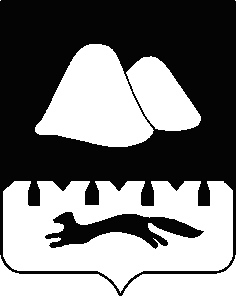 УПРАВЛЕНИЕ КУЛЬТУРЫ КУРГАНСКОЙ ОБЛАСТИПРИКАЗот _____________________________ № ________г. Курган№Наименование критерияПоказатели критерияШкала оценки, в баллахШкала оценки, в баллах№Наименование критерияПоказатели критерияСольноеисполнениеАнсамблевоеисполнение1.Достижения в международных,федеральных и региональныхконкурсных мероприятияхЛауреат Гран-приЛауреат 1 степениЛауреат 2 степениЛауреат 3 степениДипломант2017141210865432.Достижения в другихконкурсных мероприятияхЛауреат Гран-приЛауреат 1 степениЛауреат 2 степени Лауреат 3 степени Дипломант10987654321№Ф.И.О. кандидатаДата рожденияАдрес проживания кандидата, телефонПолное название конкурсного мероприятия, дата участия, результатКоличество баллов